Безопасность  детей летом. Правила поведения.     Летний период несет в себе не только радость каникул, возможность загорать и купаться, но и высокие риски для детей.  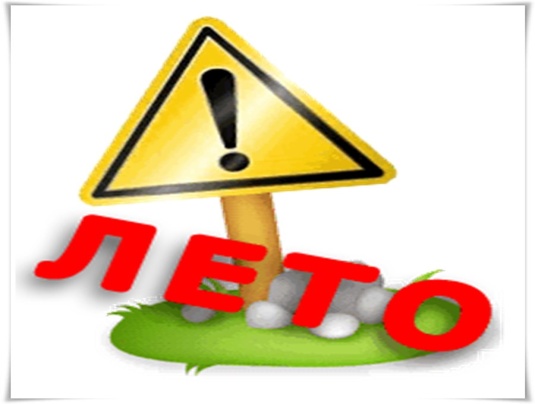      Связанно это с множеством факторов: Летом дети едут отдыхать в детские лагеря, в деревню к бабушкам. Ходят купаться на речку и играть в лесу.Всё это в комплексе с высокой активностью солнца, насекомыми и быстропортящейся пищей несет различные угрозы.Обеспечить безопасность детей летом в первую очередь задача родителей.     Даже если вы летом отправляете куда-то ребенка, то обеспечьте его средствами защиты, обговорите с ним технику безопасности, позаботьтесь о регулярной связи и проконсультируйте тех, кто будет присматривать за вашим чадом о нюансах его поведения и особенностях организма. Солнечная активностьВ солнечный день всегда надевайте ребенку головной убор. Когда на небе облака, берите головной убор с собой. Ориентировочно с 10:00 до 16:00 самая большая активность солнца, поэтому в это время старайтесь, чтобы ребенок не находился долго под воздействием его прямых лучей. Время нахождения под солнцем строго индивидуально для каждого ребенка, оно во многом зависит от возраста, здоровья и строения кожи. Обсудите этот вопрос со своим лечащим врачом. Но в любом случае, как и взрослый, ребенок должен постепенно привыкать к солнцу, и каждый день надо увеличивать время его нахождения по ним. Это позволит избежать солнечных ожогов.Солнцезащитные средства наносите минут за 15-20 до выхода на улицу и после купания. Применяйте защиту уровня SPF-20 или SPF-30, при этом старайтесь использовать максимально безопасные средства, разрешенные для применения детям. Дошкольникам лучше наносить защитный крем или молочко, они более жирные, чем другие средства. А спреи, гели и муссы могут сушить кожный покров. И не забывайте, что нанесения крема не отменяет нормы нахождения под прямыми лучами, лучше избегать периода с 10:00 до 16:00 часов. В зависимости от региона и времени года он может быть подкорректирован с 11:00 до 17:00 часов.Носите с собой много воды и давайте ребенку много пить. Избегайте сладкой воды, она вызывает еще большую жажду. Следите за ребенком, чтобы он не перегревался и не обгорел, при первых признаках покраснения  уведите в тень.Старайтесь больше гулять в тенистых местах, используйте свободную хлопчатобумажную одежду. Всегда держите в аптечке средство от ожогов. Если вы защищаете глаза ребенку солнцезащитными очками, то применяйте качественные модели со стеклом, дешевые подделки из пластика могут нанести большой вред.Опасные насекомые,От укусов клещей поможет защититься головной убор, всегда надевайте его ребенку, когда идете в лес или парк. Также при высокой опасности укуса клеща, желательно, надевать одежду, закрывающую ноги и руки. Применяйте специальные средства по отпугиванию насекомых, но старайтесь избегать нанесения на ребенка ядовитых спреев, лучше носите с собой салфетки репелленты, которые будут отпугивать насекомых.Избегайте контакта с осами, пчелами, шмелями и шершнями их укусы болезненны и могут вызвать аллергическую реакцию и даже нанести ребенку психологическую травму. Держите в аптечке средство для лечения укусов насекомых.Осторожность на воде.Не игнорируйте правила поведения на воде и не разрешайте делать это детям. Не купайтесь с ними в местах, где это запрещено. Не заплывайте за буйки, не прыгайте в воду со скал или в местах с неизвестным дном. Старайтесь держать ребенка в поле своего зрения, когда он находится в воде.    Для детей, которые плохо плавают, применяйте специальные средства безопасности, надувные нарукавники или жилеты. Строго контролируйте нахождения ребенка в воде, чтобы избежать переохлаждения. После купания в соленой воде необходимо помыться пресной.Избегаем пищевых отравлений.Приучите ребенка мыть руки перед каждым приемом пищи или хотя бы тщательно вытирать их влажными салфетками. Не употребляйте на жаре скоропортящиеся продукты, особенно мясо, которое может превратиться в яд уже после 20 минут нахождения на солнце.Старайтесь больше употреблять овощи, фрукты и ягоды. Мойте их тщательно, перед тем как употребить в пищу. Старайтесь не приобретать фрукты, которым еще по сезону не должны продаваться. Как правило, это продукты, выращенные с большим добавлением химических веществ, стимулирующих рост, они очень опасны для здоровья и могут вызвать сильное отравление. В аптечке всегда держите средства лечения отравлений